EDICTETaradell, Expedient: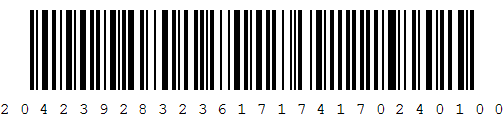 